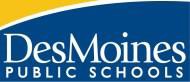 CALENDAR LEGENDStaff DevelopmentEQ Staff DevelopmentHolidays(No classes; offices closed)Unscheduled(No classes)Winter/Spring Recess (No classes)Conference Comp Days (No classes)FIRST/LAST DAY OF SCHOOLADJUSTED DISMISSAL DAYSWednesdays during school year. 90-minute adjusted dismissal.2017-2018 SCHOOL CALENDARSchool Board approved on 04/4/2017Dates/EventsAug 11	Year 1, Alternate Contract Teachers Report (201 day contract)Aug 14-17	First-Year Teacher Training (199 day contract) Aug 16&17         New to District Teacher Training Aug 17                 Years 2-4, Alternate Contract 	Teachers Report (197 day contract)Aug 18, 21, 22    All teachers & associates report   (195 & 196 day contract)Aug 23	First Day of School (Adjusted dismissal time)Sept 4	Labor Day (No school)Oct 27	Staff Training and PD (No School)Nov 22	No school for teachers, associates & students-Fall Conference Comp DayNov 23-24	Thanksgiving Holiday (No school)Dec 22-Jan 2    Winter Recess – No classes Dec 25, 26, 29 Holiday – Offices ClosedJan 1	Holiday – Offices ClosedJan 12	First Semester EndsJan 15	Martin Luther King Day (no schoolFor students, teachers & associates)Jan 16	Start of 2nd SemesterJan 22	Staff Training and PD (No School)Feb 19	Teacher EQ Development	Associates do not report	Feb 27	No school for 9th; 10th & 12th graders 11th graders attend a.m. onlyfor ACT testFeb 28	No school for 11th graders; 9th, 10thand 12th graders attendMar 9	No school for teachers, associates & Students (Spring Conference Day)Mar 12-16	Spring RecessMar 30	Staff Training and PD (No school) May 22	Last day of school for 12th grade May 28	Memorial Day – no schoolMay 30	Last day of school for Elem & Middle Schools; students dismissed after half day; lunch will be served in Elem (in-service half day for Elem/MS Teachers and associates)May 31	Last day of school for High Schools – No adjusted dismissalJun 1&4	Reserved for inclement weather make up days